TYE DIE ORDER FORM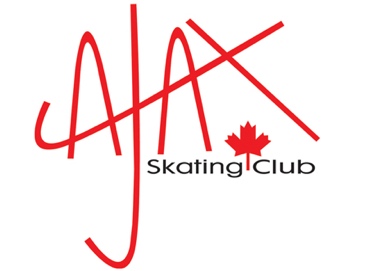 Please fill in for each item you are purchasing:Skaters Name:Type of Shirt (hoodie or crew):Size of Shirt (see size chart on info sheet):Colour:Cost:PAYMENT INFORMATION:Please send an E-transfer to office@ajaxskatingclub.caIn the note section, please include the Skaters name that isregistered with the club, tie dye, size and colouri.e., Suzy Smith, tie dye, youth L, PinkRemember to place your order by November 12th :)